Муниципальное автономное дошкольное образовательное учреждение муниципального образования город Краснодар«Детский сад № 221» филиал «Дружба»Детско-родительский проект на тему:"Моя родословная"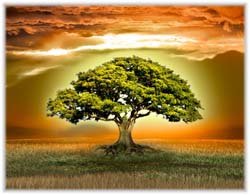                                                                                   Автор проекта:                                                                                  Воспитатель Солод Т.А.2015Описание проектаВид проекта: социально-нравственный.Продолжительность: краткосрочный.Возраст детей: старшая группа.Участники проекта: воспитатели, воспитанники и их родители.Сроки реализации проекта: Форма проведения: дневная (в рамках образовательной деятельности в виде игровых ситуаций, в режимных моментах и повседневной жизни).Информация о проектеАктуальность проекта	Тема данного проекта является актуальной не только для дошкольников, но и для родителей. Сегодня проблема изучения истории своей семьи особенно важна, потому что современные семьи теряют связь поколений, мало общаются не только дальние, но и близкие родственники. Изучение родословной способствует более близкому общению членов семьи, так как помощниками в исследованиях детей будут родители, бабушки и дедушки. Едва ли найдется человек, который хотя бы раз в жизни не задумался над происхождением своего имени и своей фамилии историей своего рода. Первые шаги на пути к овладению основами генеалогии вполне доступны всем, в том числе и ребятам дошкольного возраста.Цель проекта: воспитание у детей любви и уважения к своему роду, семье, приобщение детей и родителей к семейным ценностям.Задачи:дать понятие о семейных традициях, семейных реликвиях, распределении семейных обязанностей;создание генеалогического древа семьи;развивать личностную культуру ребенка, как основу его любви к Родине, семье, родителям;формировать у детей эмоциональное чувство причастности к наследию прошлого;расширять кругозор и обогащать словарный запас детей терминами родственных отношений, развивать связную речь.Этапы реализации проектаПроект проходил под девизом: "Счастлив тот, кто счастлив у себя дома". (Л.Н. Толстой)План реализации проектанеделя 1неделя 23 неделяИтоги проекта.Человек рождается на свет, растет, задумывается кто я? Откуда мои корни? Замечательная русская пословица гласит: "Ищи добра на стороне, а дом люби по старине". Издавна одной из традиций в русских семьях была традиция узнавать о своих предках, составлять свою родословную, древо жизни. Мы считаем, что работа над этим проектом сплотила детей с их родителями. Они стали проводить больше времени вместе, чаще общаться. И взрослые и дети в рамках данного проекта открыли для себя много нового. У них появилась гордость за своих предков, желание быть не хуже. У детей расширился кругозор, появился интерес к истории семьи, семейным традициям, своей родословной. Работа способствовала так же воспитанию чувства гордости за семью, любви и уважения к родителям.1 этапподготовительныйЦель: - накопление информации, анализ проблемы;            - планирование мероприятий, методов и приемов работы с детьми и родителями.сообщение родителям о предстоящей работе по теме "Моя родословная";подбор музыкальных произведений: песни о семье, Родине и т.д.;беседы с детьми и их родителями;анкетирование воспитанников и их родителей;подбор наглядной информации для родителей;подбор познавательной и художественной литературы.2 этапосновнойЦель: - реализация на практике мероприятий, направленных на воспитание у детей любви и уважения к своему роду, семье.Направления работы                   Работа с детьми                                 Работа с родителями-образовательная деятельность                           - беседы;в виде игровых ситуаций;                                    - анкетирование;- дидактические игры;                                          - консультации;- сюжетно-ролевые игры;                                     - памятки.- чтение художественной лит-ры;- заучивание пословиц о семье;- рассматривание семейных фотографий из личного архива детей;- пальчиковые игры.3 этапзаключительныйЦель: проведение анализа работы с детьми и родителями по воспитанию у детей любви и уважения к своему роду, семье.Итоги проекта.№МероприятиеСроки проведения12345678Работа с детьми:Образовательная деятельность в виде игровой ситуации "Дружная семья".Беседа "Кто это такие- наши родные".Чтение и обсуждение произведения А. Костецкого "Все начинается с мамы".Пальчиковая гимнастика "Десять внучат" (А. Новиковская "Пальчиковая гимнастика").Прослушивание музыкального произведения "Семья" (композитор Г. Гладков, слова Е. Плотникова).Рисование на тему "Портрет моей мамы".Работа с родителями:Анкета "Моя родословная".Консультация на тему "Семья -мой дом родной"05.11.201406.11.201407.11.201410.11.201412.11.201412.11.201405.11.201411.11.2014№МероприятиеСроки проведения123456789Работа с детьми:Образовательная деятельность в виде игровой ситуации "Вместе весело шагать".Беседа "Моя дружная семья".Чтение и обсуждение произведения Е.Трутнева "Наша бабушка".Пальчиковая гимнастика "Рисуем человечка" (А. Новиковская "Пальчиковая гимнастика").Прослушивание музыкального произведения "Наша дружная семья" (слова Т.Рядчикова, муз. исполнение А. Комаро).Лепка на тему: "Подарок дедушке и бабушке".Рисование на тему: "Моя дружная семья".Сюжетно-ролевые игры: "Моя семья", "В гостях у бабушки".Работа с родителями:Консультация на тему "Традиции русской культуры в семье".17.11.201419.11.201419.11.201420.11.201420.11.201418.11.201421.11.2014на протяжении всего проекта21.11.2014№Мероприятие Сроки проведения1234567Работа с детьмиОбразовательная деятельность в виде игровой ситуации "Мужчины и женщины в семье"Конструирование : "Мой дом - моя крепость".Сюжетно-ролевые игры: "Встречаем гостей", "Дочки-матери", "День рождения".Дидактические игры: "Матрешки", "Наши любимцы", "Семья", "Как мы помогаем родным".Чтение и обсуждение произведения В.Сухомлинского "Моя мама пахнет хлебом".Пальчиковая игра "Моя семья".Работа с родителямиСамостоятельная исследовательская работа родителей совместно с детьми над изготовлением генеалогического древа.24.11.201425.11.2014на протяжении всего проектана протяжении всего проекта27.11.201428.11.2014на протяжении всего проекта